									Al Dirigente ScolasticoDell’ISISS “F. Da Collo”ConeglianoOggetto: Domanda di ammissione ai permessi art. 33 L. 104/92 (per: - genitori - coniuge – parenti/affini entro il 2° grado di portatore di handicap grave e 3° grado solo nei casi individuati dalla Legge) PERSONALE ATAIl/La sottoscritto/a _____________________________, nato/a a __________________________ il ______________, residente  a ____________________________in _____________________________________________in servizio in questo Istituto  a tempo indeterminato/determinato, con la qualifica di ___________________, chiede di fruire per l’a.s. _______________ dei:☐ 3 giorni di permesso previsti dall’art. 33, comma 3, L. 104/92___________________________ ☐ 3 giorni di permesso2 previsti dall’art. 33, comma 3, L. 104/92 in modalità oraria  con le seguenti modalità:Giorno_______dalle ore _____alle ore_____Giorno_______dalle ore _____alle ore_____Giorno_______dalle ore _____alle ore_____Giorno_______dalle ore _____alle ore_____Giorno_______dalle ore _____alle ore_____per l’assistenza al/la3 _______________ cognome e nome _______________________________ C.F._________________ residente in _____________________________________ riconosciuto disabile in situazione di gravità in data ______________.A tal fine dichiara sotto la propria responsabilità, ai sensi e per effetto del DPR 28/12/2000 nr.445 e a conoscenza dell’art.76 dello stesso DPR (sanzioni penali in caso di dichiarazioni false o mendaci):i permessi sono richiesti in: ☐  forma esclusiva☐ in alternativa con ______________________________________________________________   ( indicare nome, cognome, codice fiscale e datore lavoro)☐ il soggetto in stato di disabilità grave non è ricoverato a tempo pieno presso struttura pubblica o privata (eccezioni indicate al punto 5 della Circ. Min. Funzione Pubblica n. 13/2010);☐ la persona in situazione di disabilità grave da assistere risiede in comune situato a distanza stradale superiore a 150 chilometri rispetto a quello di residenza del sottoscritto che quindi si impegna ad attestare con titolo di viaggio, o altra documentazione idonea, il raggiungimento del luogo di residenza dell'assistito;☐  di prestare assistenza nei confronti del disabile per il quale si chiedono le agevolazioni;☐ di essere consapevole che le agevolazioni sono uno strumento di assistenza del disabile e che comportano l’impegno morale, oltre che giuridico, a prestare effettivamente la propria opera di assistenza;☐ di essere consapevole che la possibilità di fruire delle agevolazioni comporta un onere per    l’amministrazione e un impegno di spesa pubblica che lo Stato e la  collettività supportano solo  per l’effettiva tutela del disabile;☐  si impegna a comunicare tempestivamente ogni variazione della situazione di fatto e di diritto da cui consegua la perdita della legittimazione alle agevolazioni (decesso, revoca del riconoscimento dello stato di disabilità grave in caso di rivedibilità, ricovero a tempo pieno);☐ (solo in caso di permessi richiesti per assistere familiari di 3° grado)dichiara che i genitori o il coniuge o la parte di un'unione civile o il convivente di fatto della    persona con disabilità in situazione di gravità da assistere sono:□ deceduti□ mancanti□ affetti da patologie invalidanti □ hanno compiuto i sessantacinque anni di etàIn fede										FirmaConegliano _____________            		       ______________________________ copia certificato ASL competente, attestante lo stato di disabilità grave in capo al soggetto che   necessita di assistenza, ai sensi del comma 1 art. 4 L. 104/92 (se non ancora consegnato);_ ulteriore documentazione o dichiarazione sostitutiva ai sensi del DPR 445/2000 a supporto delle        dichiarazioni rese nella domanda______________________________________________________________________________________________________________________________________________________________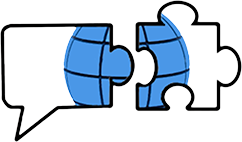 ISTITUTO  STATALE  ISTRUZIONE  SECONDARIA  SUPERIORE"Francesco Da Collo" – TVIS021001ISTITUTO  STATALE  ISTRUZIONE  SECONDARIA  SUPERIORE"Francesco Da Collo" – TVIS021001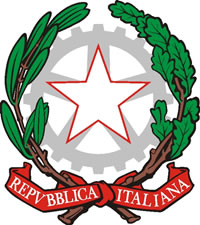 LICEO LINGUISTICOTVPC021018ISTITUTO TECNICO – SETTORE ECONOMICOINDIRIZZO TURISMOTVTN021015